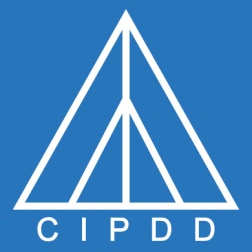 მშვიდობის, დემოკრატიისა და განვითრების კავკასიური ინსტიტუტისაგრანტო კონკურსი სამოქალაქო საზოგადოებისა და თავისუფალი მედიის  მხარდასაჭერადგანაცხადის ფორმა პროექტის სათაურიპროექტის დაწყების და დასრულების თარიღები (თვე/რიცხვი/წელი-თვე/რიცხვი/წელი)მშვიდობის დემოკრატიის და განვითარების კავკასიური ინსტიტუტისგან მოთხოვნილი თანხა ორგანიზაციის სრული, იურიდიული დასახელება ორგანიზაციის მისამართი ოფისის ტელეფონის ნომერი. (გთხოვთ მიუთითოთ სატელეფონო კოდი)ელექტრონული ფოსტაორგანიზაციის დირექტორიპროექტის დირექტორითუ გაგზავნილია ან აპირებთ რომ გაგზავნოთ მოცემული საპროექტო განაცხადი სხვა დონორთან, მიუთითეთ დონორები და მოთხოვნილი თანხის ოდენობა პრობლემის მოკლე აღწერა (მაქს. 300 ასო-ნიშანი)მოკლედ აღწერეთ რა პრობლემ(ებ)ის გადაჭრას მიეძღვნება თქვენი პროექტი. რატომ არის მნიშვნელოვანი მისი განხორციელება? ვისზე ახდენს უშუალო გავლენას აღნიშნული პრობლემა? (ადამიანთა ჯგუფები, ქალაქი, რეგიონი და ა. შ.)პროექტის მიზანი და ამოცანები (მაქს. 500 ასო-ნიშანი)რა არის პროექტის ძირითადი მიზანი? რა არის პროექტის კონკრეტული ამოცანები მიზნის მისაღწევად? კონკრეტულად, როგორ გადაიჭრება პრობლემა ან/და როგორ გაუმჯობესდება არსებული ვითარება პროექტის განხორციელების შედეგად?პროექტის საქმიანობების აღწერა, ძირითადი მიდგომა/მეთოდები (მაქს. 500 ასო-ნიშანი)აღწერეთ პროექტის ფარგლებში დაგეგმილი კონკრეტული აქტივობები ძირითადი მიზნებისა და ამოცანების მისაღწევად.პროექტის მოსალოდნელი შედეგები (მაქს. 300 ასო-ნიშანი)რა კონკრეტული შედეგები ექნება თქვენ პროექტს? პროექტის შედეგები პირდაპირ უნდა გამომდინარეობდეს პროექტის აქტივობიდან. სამიზნე ჯგუფები (მაქს. 300 ასო-ნიშანი)
რომელია პროექტის ძირითადი სამიზნე ჯგუფები? ვინ მიიღებს სარგებლობას მისი განხორციელებისგან?პროექტის აქტივობის გრაფიკი აღწერეთ პროექტის საქმიანობა და მისი თანმიმდევრობა (თვეების მიხედვით). მაგალითად:საქმიანობა 1. ......................... (თვე 1) საქმიანობა 2. ......................... (თვე 2-3) და ა.შ.პროექტის ჯამური ბიუჯეტი (მხოლოდ ძირითადი პუნქტები) ყველა ხარჯი ნაჩვენები უნდა იყოს ლარში. (განაცხადს ცალკე დოკუმენტად  თან უნდა დაერთოს Excel-ში დაწვრილებით გაწერილი ბიუჯეტი)პროექტთან დაკავშირებული რისკები (მაქს. 300 ასო-ნიშანი)არის თუ არა ფაქტორები, რომლებმაც შეიძლება ხელი შეუშალოს პროექტის განხორციელებას? ახსენით, როგორ შეეცდებით მათ გადალახვას.პროექტის შეფასების კრიტერიუმები (მაქს. 200 ასო-ნიშანი)თქვენი აზრით, რა კონკრეტული კრიტერიუმებით უნდა შეფასდეს, წარმატებული იქნება თუ არა თქვენი პროექტი?პროექტის გუნდი ჩამოთვალეთ პროექტის განმახორციელებელი გუნდის ძირითადი წევრები. ცალკე ფაილად თან დაურთეთ მათი მოკლე ბიოგრაფიები (CV). ასევე მიუთითეთ სამუშაო დროის რა ნაწილს (პროცენტებში) დაუთმობს თითოეული მათგანი ამ პროექტს.ორგანიზაციული შესაძლებლობები (მაქს. 300 ასო-ნიშანი)
გთხოვთ მოკლედ აღწეროთ თქვენი ორგანიზაციის მისია, ძირითადი საქმიანობა და დაფინანსების წყაროები ( თუ ასეთი არსებობს) აგვიხსენით, რა მიზეზების გამო შეიძლება ჩაითვალოს თქვენი ორგანიზაცია საუკეთესოდ მოცემული პროექტის განხორციელებისათვის.